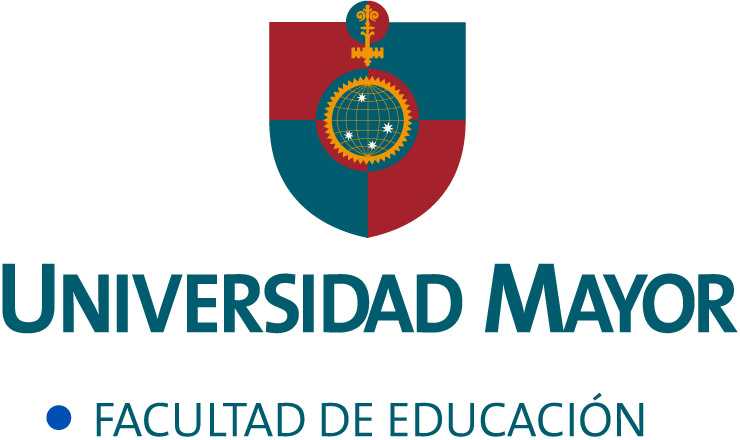 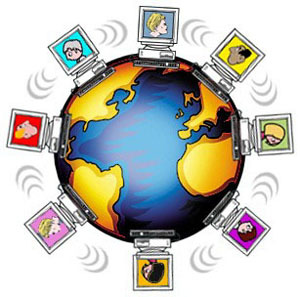 Unidad E-LearningMaría Angélica ARÁN JARAClaudio Edder JARA JARA	La presente planificación corresponde a una unidad de aprendizaje desarrollada para un curso de nivel universitario. Situados en este contexto, se aborda una temática relevante para la formación profesional del estudiante que aspira al título de profesor.	Esta unidad se adscribe a cátedras asociadas a la eficiencia y calidad de la educación, como a las prácticas profesionales de los estudiantes.	A continuación se presenta de acuerdo a lo solicitado los diferentes ámbitos de la planificación curricular de la misma.Nombre de la Unidad: Se identifica la temática central a desarrollar en el ámbito de la asignatura, señalando la posición que ocupa en la planificación. (Unidad I; Unidad II;.....)Resultados de aprendizaje: son evidencias observables de lo que un estudiante ha aprendido. En cuanto a aprendizajes son los conocimientos logrados por el aprendiz y que se expresan en resultados. Son una combinación de destrezas, habilidades y de conocimientos que son necesarios para el desempeño de una tarea. Contenidos de la unidad: Se explicitan cada uno de los contenidos asociados a la unidad a desarrollar. Estos deben presentarse conforme a su tipología. Se tienen así: Contenidos conceptuales (conocimientos/saber)Contenidos procedimentales: habilidades – destrezas (saber hacer)Contenidos actitudinales: valores – principios y normas (saber ser)Actividades del profesor: Se describen las actividades a desarrollar por el profesor(a) al servicio de la movilización de aprendizajes de los estudiantes.Actividades de los estudiantes: Se señalan las actividades que realizan los estudiantes y que permiten movilizar la internalización de los aprendizajes.criterios e instrumentos de evaluación: Los criterios señalan aspectos objetivos de la evaluación de los aprendizajes de la unidad, y los instrumentos los medios para recoger las evidencias de los aprendizajes alcanzados por los estudiantes.N° Unidad1Nombre UnidadNombre UnidadCalidad Educativa: Herramientas para la Gestión EscolarCalidad Educativa: Herramientas para la Gestión EscolarCalidad Educativa: Herramientas para la Gestión EscolarCalidad Educativa: Herramientas para la Gestión EscolarCalidad Educativa: Herramientas para la Gestión EscolarN° SemanasN° Semanas4Hrs. Pedag.Hrs. Pedag.16 hrsResultados de AprendizajeResultados de AprendizajeResultados de AprendizajeContenidos Conceptuales(Conocimientos)(Saber)Contenidos Conceptuales(Conocimientos)(Saber)ProcedimientosHabilidades - Destrezas(Saber hacer)ActitudesValores - Principios y Normas (Saber Ser)Desarrollo de actividadesDesarrollo de actividadesDesarrollo de actividadesCriterios e Instrumento de EvaluaciónCriterios e Instrumento de EvaluaciónCriterios e Instrumento de Evaluación(Hrs. pedagóg.)(Hrs. pedagóg.)(Hrs. pedagóg.)Resultados de AprendizajeResultados de AprendizajeResultados de AprendizajeContenidos Conceptuales(Conocimientos)(Saber)Contenidos Conceptuales(Conocimientos)(Saber)ProcedimientosHabilidades - Destrezas(Saber hacer)ActitudesValores - Principios y Normas (Saber Ser)ProfesorEstudianteEstudianteCriterios e Instrumento de EvaluaciónCriterios e Instrumento de EvaluaciónCriterios e Instrumento de Evaluación(Hrs. pedagóg.)(Hrs. pedagóg.)(Hrs. pedagóg.)Distingue con claridad los elementos centrales que caracterizan las herramientas disponibles para la gestión escolar al servicio de la calidad educativa.Distingue con claridad los elementos centrales que caracterizan las herramientas disponibles para la gestión escolar al servicio de la calidad educativa.Distingue con claridad los elementos centrales que caracterizan las herramientas disponibles para la gestión escolar al servicio de la calidad educativa.Estructura del Marco para la Buena Enseñanza. (dominios, criterios, descriptores)Estructura del Marco para la Buena Enseñanza. (dominios, criterios, descriptores)Descripción  de responsabilidades docentes asociadas a cada uno de los dominios del Marco para la Buena EnseñanzaReflexión crítica del rol docente.Organiza información relevante a los planteamientos abordados.Retroalimenta los aportes de los estudiantes.Entrega textos y artículos seleccionados para la lectura individual y grupal.Realización de lecturas individuales y grupales.Participa de plenarios y exposiciones grupales e individuales.Realización de lecturas individuales y grupales.Participa de plenarios y exposiciones grupales e individuales.Criterios: Capacidad de argumentación.Responsabilidad en la tarea.Empleo de lenguaje técnico.Instrumentos:Pautas de evaluación de talleres.Ficha de lectura individual.Criterios: Capacidad de argumentación.Responsabilidad en la tarea.Empleo de lenguaje técnico.Instrumentos:Pautas de evaluación de talleres.Ficha de lectura individual.Criterios: Capacidad de argumentación.Responsabilidad en la tarea.Empleo de lenguaje técnico.Instrumentos:Pautas de evaluación de talleres.Ficha de lectura individual.444Estructura Marco para la Buena DirecciónEstructura Marco para la Buena DirecciónIdentificación de cada una de las tareas asociadas a los ámbitos de acción directivaValoración del liderazgo educativo escolar para una gestión de calidad.Elabora guías de ejercicios para la realización de talleres.Retroalimenta los resultados del trabajo de los estudiantesResuelve ejercicios de aplicación de contenidos.-Participa en puestas en común.Resuelve ejercicios de aplicación de contenidos.-Participa en puestas en común.Criterios:Capacidad de aplicación de conceptos.Cumplimiento de tareas asignadas. Instrumentos:Guías de ejercicios de aplicación de contenidos.Criterios:Capacidad de aplicación de conceptos.Cumplimiento de tareas asignadas. Instrumentos:Guías de ejercicios de aplicación de contenidos.Criterios:Capacidad de aplicación de conceptos.Cumplimiento de tareas asignadas. Instrumentos:Guías de ejercicios de aplicación de contenidos.444Estructura Modelo SACGE (sistema de aseguramiento de la calidad de la gestión escolar)Estructura Modelo SACGE (sistema de aseguramiento de la calidad de la gestión escolar)Asociación de cada una de las áreas y dimensiones del modelo SACGE con los elementos de gestión que las implican.Interés por generar trabajo colaborativo en la búsqueda de información.Incorpora herramientas de evaluación para los aprendizajes de carácter multimedial. ( construcción de organizadores gráficos, con programa Cmaptool)Aplica organizadores gráficos para la asociación y organización de información.Expone ideas centrales de temáticas desarrolladas.Aplica organizadores gráficos para la asociación y organización de información.Expone ideas centrales de temáticas desarrolladas.Criterios: Capacidad para organizar información sintéticamente.Instrumentos:Mapa conceptual con programa Cmaptool. (generado por los estudiantes.)Visitar sitio Web con mapa asignado como guía.Criterios: Capacidad para organizar información sintéticamente.Instrumentos:Mapa conceptual con programa Cmaptool. (generado por los estudiantes.)Visitar sitio Web con mapa asignado como guía.Criterios: Capacidad para organizar información sintéticamente.Instrumentos:Mapa conceptual con programa Cmaptool. (generado por los estudiantes.)Visitar sitio Web con mapa asignado como guía.444Proyecto educativo institucional.Proyecto educativo institucional.Aplicación de una pauta diagnóstica de PEI, y justificación del mismo desde una experiencia real de diseño de Proyecto Educativo Institucional de una institución escolar.Respeto y análisis crítico de la realidad educativaPropicia instancias de discusión y reflexión sobre la realidad de la calidad educacional.Dispone recursos impresos y paginas digitales con apoyo de videos para la discusión.Retroalimenta exposición de los estudiantes.Recoge y selecciona informaciones relevantes al ámbito de los contenidos desarrolladosAplica instrumentos de diagnóstico de la gestión escolar.Reflexiona sobre los hallazgos analizando recursos impresos y digitalesRecoge y selecciona informaciones relevantes al ámbito de los contenidos desarrolladosAplica instrumentos de diagnóstico de la gestión escolar.Reflexiona sobre los hallazgos analizando recursos impresos y digitalesCriterios:Habilidad para recoger y seleccionar información.Capacidad Crítica y reflexiva.Instrumentos:Rubrica de diagnóstico evaluativo.Pauta de AutoevaluaciónCriterios:Habilidad para recoger y seleccionar información.Capacidad Crítica y reflexiva.Instrumentos:Rubrica de diagnóstico evaluativo.Pauta de AutoevaluaciónCriterios:Habilidad para recoger y seleccionar información.Capacidad Crítica y reflexiva.Instrumentos:Rubrica de diagnóstico evaluativo.Pauta de Autoevaluación444